A Maior Profecia de Tempo do Mundo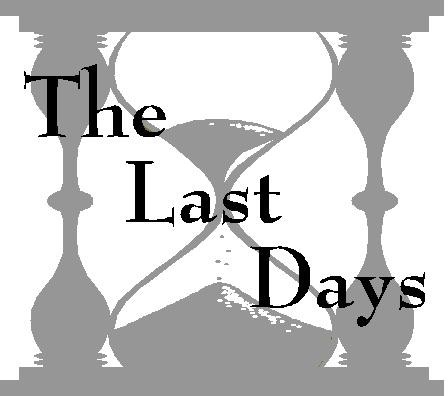 Lição 14Você está prestes a estudar a profecia de tempo mais longa e mais significativa na Bíblia. Dada a mais de 500 anos antes da morte de Cristo, identifica precisamente o tempo do Seu sacrifício. E como o único lugar no Antigo Testamento que fala de um "Messias" vindouro por esse termo, está no topo de todas as profecias messiânicas. No entanto, esta profecia, encontrada nos capítulos oitavo e nono do livro de Daniel, vai além do ministério terreno de Cristo para proporcionar um panorama de sua obra presente para nós nos tribunais do céu.Abordaremos a profecia em três lições. Na primeira, vamos nos concentrar em estabelecer os elementos de tempo envolvidos. As próximas duas lições nos levarão para a sala do trono de Deus, abrindo-nos a nossa compreensão da obra especial de Jesus para nós nestes últimos dias.Você se lembrará da lição 2 que a profecia de Daniel 8 começa com um carneiro e um bode. Depois de discutir os chifres do bode, a visão se volta para as atividades do chifre pequeno, que se amplia para desafiar o céu, lançando a verdade para o chão e pisando sobre o santuário e o anfitrião.Por quanto tempo o santuário e o exército seriam pisados?Daniel 8:13, 14 	Quem foi comissionado para fazer Daniel entender a visão?Daniel 8:16 	O anjo começou a explicar a visão. Ele disse a Daniel que o carneiro representava a Medo-Pérsia; o bode e seus chifres representavam a Grécia. Ele se ampliou um pouco sobre as atividades do chifre pequeno, mas não disse mais sobre o fator de tempo envolvido.Quando Gabriel parou sem uma explicação completa, o que aconteceu com Daniel?Daniel 8:27 	"...depois levantei-me e fiz os negócios do rei; e fiquei atônito acerca da visão, porém ninguém a entendeu". Daniel 8:27.Quando Gabriel finalmente retornou para explicar a parte de tempo da visão, quanto dos 2300 dias ele disse que foi designado para o povo judeu?Daniel 9:21-24 	Setenta semanas é 490 dias. Subtraia isso do total de 2.300 dias e sobram 1.810 dias da profecia.1Na profecia bíblica, Deus nomeou uma curta unidade de tempo para representar um período de tempo mais longo. Qual escala Ele usa?Ezequiel 4:6 	"...cada dia correspondendo a um ano,..." Números 14:34.Aplicando esta regra, 2.300 dias proféticos são, na verdade, 2.300 anos literais, dos quais os primeiros 490 pertenciam aos judeus.O período começaria quando qual comando saísse?Daniel 9:25 	Ao cumprir o comando de Deus, quais três reis da Pérsia precisariam fazer decretos em relação à reconstrução de Jerusalém?Ezra 6:14 	O decreto final, o de Artaxerxes, é registrado em Esdras 7, e entrou em vigor no outono de 457 a.C.Quem apareceria após sete semanas e sessenta e duas semanas?Daniel 9:25 	Sessenta e nove semanas são 483 dias proféticos. A partir do outono de 457 a.C., 483 anos nos levam ao outono de 27 d.C. De acordo com a profecia, é quando o Messias apareceria. "Messias" é a palavra hebraica para "O Ungido". A Bíblia nos diz que "Deus ungiu Jesus de Nazaré com o Espírito Santo e com poder". Atos 10:38.Essa unção ocorreu no seu batismo (João 1:32). Jesus foi batizado no outono de 27 d.C., o tempo exato predito na profecia de Daniel.Depois que Jesus foi batizado, o que André disse ao seu irmão Simão?João 1:41 	Enquanto Jesus começou Seu ministério público, o que Ele disse que revela o conhecimento Dele sobre Sua linha de data profética?Marcos 1:15 	Indicando que Jesus veio na data prevista correta, quando Paulo disse que o Salvador apareceu?Gálatas 4:4 	O que Jesus faria cessar no meio da septuagésima semana?Daniel 9:27 	Essa "semana" seria os últimos sete anos da porção de "70 semanas" da profecia. Ela se estendeu do outono de 27 d.C. até o outono de 34 d.C.Na primavera de 31 d.C., exatamente no meio do período de sete anos, Jesus levou ao fim todo o sistema de sacrifícios e oblações, oferecendo-se como o Cordeiro de Deus, ao qual todo o sistema de sacrifício havia apontado.O que aconteceu no templo de Jerusalém quando Jesus morreu que significou que seus serviços rituais nunca mais teriam algum significado?Mateus 27:51 	Setenta semanas foram determinadas sobre o povo judeu para fazer o quê?Daniel 9:24	para terminar a ____________________________________________  	pôr um fim nos _______________________________________                               fazer reconciliação por _________________________________	trazer a _______________________________________________                              selar a________________________________________________                              e para 	 A parte "setenta semanas" dos 2.300 anos terminou em 34 d.C. Naquele ano cessou o tempo probatório de Israel, e eles selaram sua rejeição a Cristo ao apedrejar Estêvão. Com os judeus não mais o povo escolhido de Deus, o evangelho começou a ser proclamado aos gentios, e a Igreja Cristã herdou todos os privilégios prometidos aos descendentes de Abraão (Gálatas 3:29). O templo e a cidade de Jerusalém foram destruídos pelos exércitos romanos em 70 d.C. (Daniel 9:26, 27; Marcos 13:14).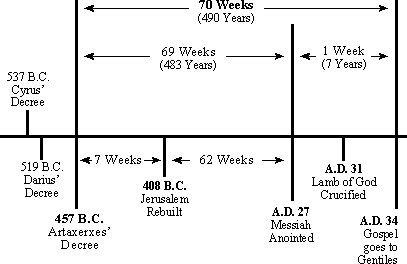 A visão dos 2300 dias apontou para qual período da história da Terra?Daniel 8:17 	A partir do outono de 34 d.C. restaram 1.810 anos da profecia. Adicione 1.810 a 34 e isso nos leva ao outono do ano 1844, ao qual as profecias se referem como "o tempo do fim".O que a Bíblia diz que aconteceria no final do período de "2300 dias"?Daniel 8:14 	Quais instruções o anjo deu que mostram que a visão não foi dada para a época de Daniel?Daniel 8:26 	Quando o conhecimento das profecias de Daniel finalmente seria aumentado?Daniel 12:4 	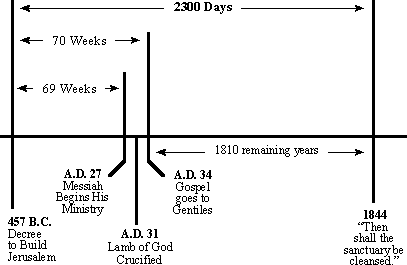 Para verificar os cálculos acima, lembre-se de que não houve nenhum ano zero. Em outras palavras, 1 a.C. foi imediatamente seguido por 1 d.C.(d.C. é uma abreviação de "anno Domini (A.D.)" que é latim para "no ano do Senhor).Na Luz da Palavra de Deus...□□Comentários adicionais: 	Nome: 	Próxima lição: O Apocalipse Revela a Profecia de Daniel